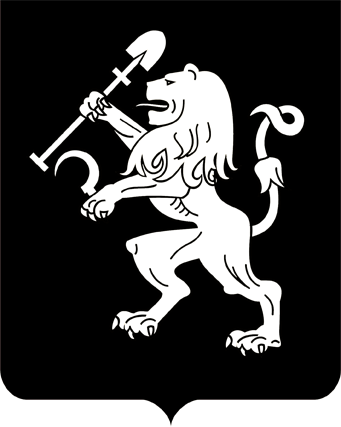 АДМИНИСТРАЦИЯ ГОРОДА КРАСНОЯРСКАПОСТАНОВЛЕНИЕО внесении изменения в постановление администрации города от 10.11.2004 № 508В целях совершенствования правовых актов города, руко-водствуясь статьями 41, 58, 59 Устава города Красноярска, ПОСТАНОВЛЯЮ:1. Внести изменение в приложение к постановлению администрации города от 10.11.2004 № 508 «Об утверждении Положения о городской межведомственной комиссии по обеспечению прав граждан              на вознаграждение за труд», изложив пункт 3.2 в следующей редакции: «3.2. Комиссия формируется из представителей органов местного самоуправления, органов государственного надзора и контроля, государственных внебюджетных фондов, органов службы занятости, общественных объединений работников и работодателей.».2. Настоящее постановление опубликовать в газете «Городские новости» и разместить на официальном сайте администрации города.Глава города                                                                                 С.В. Еремин30.07.2020№ 581